Year Group: Nursery              Teacher:  Mr McConnell                 Class: NMMcC                            Week Beginning: 29.03.2021Year Group: Nursery              Teacher:  Mr McConnell                 Class: NMMcC                            Week Beginning: 29.03.2021Year Group: Nursery              Teacher:  Mr McConnell                 Class: NMMcC                            Week Beginning: 29.03.2021Year Group: Nursery              Teacher:  Mr McConnell                 Class: NMMcC                            Week Beginning: 29.03.2021Year Group: Nursery              Teacher:  Mr McConnell                 Class: NMMcC                            Week Beginning: 29.03.2021Year Group: Nursery              Teacher:  Mr McConnell                 Class: NMMcC                            Week Beginning: 29.03.2021Year Group: Nursery              Teacher:  Mr McConnell                 Class: NMMcC                            Week Beginning: 29.03.2021Year Group: Nursery              Teacher:  Mr McConnell                 Class: NMMcC                            Week Beginning: 29.03.20219.15 – 10.0010.30 – 11.301.00 – 2.002.00 – 3.00MondayGood morning everyone. Please use this timetable to help you through daily activities.We have just introduced our new app called ‘Tapestry”. Please send in pictures of completed work through the tapestry app!Start your morning with a nice healthy snack and drink.Which healthy snack are you going to choose today? Can you tell your parent/carer what it looks like and tastes like? BreakNursery rhyme timeSing some of your favourite nursery rhymes with a family member. You could take it in turns suggesting which nursery rhymes you would like to sing next.You could always line up your toys and pretend that you are the teacher. You could sing to your toys. Easter egg decorationCan you create your own Easter egg pattern at home? All you will need is a template of an egg and some pencils/pens. If you have any paints at home, you could also use these to create a pattern.Here are some pattern ideas..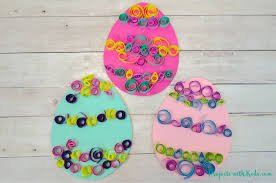 LunchtimeAndy’s wild workoutSee if you can join in with Andy’s wild workout!https://www.bbc.co.uk/iplayer/episode/p06tmry2/andys-wild-workouts-series-1-9-the-undergrowthRead your favourite story with your parent/carer.TuesdayGood morning everyone. Please use this timetable to help you through daily activities. We have just introduced our new app called ‘Tapestry”. Please send in pictures of completed work through the tapestry app!Start your morning with a nice healthy snack and drink.Which healthy snack are you going to choose today? Can you tell your parent/carer what it looks like and tastes like?BreakEgg and spoon raceCan you balance an egg onto a spoon and walk across the room? Remember to put one arm behind your back or to the side so you cannot cheat!You could hold your own egg and spoon race competition in your household, to see who the egg and spoon race champion is!  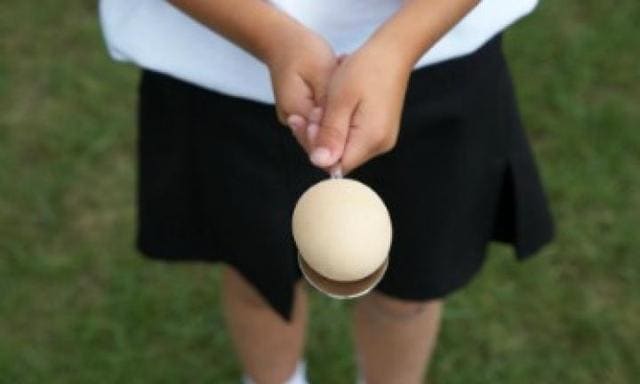 Number TimeSing along to the song all about the number ‘10’.https://www.youtube.com/watch?v=0zVLWGaLi7gWatch along with Numberblockshttps://www.youtube.com/watch?v=k4i6fu0bTQ8Go on a number hunt around your house. Can you find anything with the number 10 on it? Can you find 10 of something? What number comes after the number 10?Take a picture and send it into Tapestry!LunchtimeYoga TimeJoin in with spring yoga!https://www.youtube.com/watch?v=ASPnHl7kio4Read your favourite story with your parent/carer.WednesdayGood morning everyone. Please use this timetable to help you through daily activities. We have just introduced our new app called ‘Tapestry”. Please send in pictures of completed work through the tapestry app!Start your morning with a nice healthy snack and drink.Which healthy snack are you going to choose today? Can you tell your parent/carer what it looks like and tastes like?BreakWe’re going on an egg huntListen to the story ‘We’re going on an egg hunt’. Can you think of another story which this sounds like?https://www.youtube.com/watch?v=Q35GN23ZFzMEgg huntIf you have any chocolate eggs or Easter toys in your household, ask a family member to hide them around your house. Can you find all the items which have been hidden?How many items have been hidden? Can you count them all?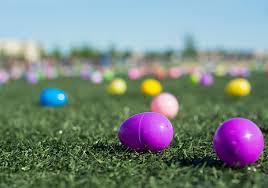 LunchtimeNumberblock gamePlay along with the interactive number block gamehttps://www.bbc.co.uk/cbeebies/games/numberblocks-make-and-play?collection=fun-activities-for-toddlers-and-preschoolers Easter pictureCan you create your own Easter picture? Think about things which are associated with Easter and how you could include them in your picture. Here are some pictures which could help.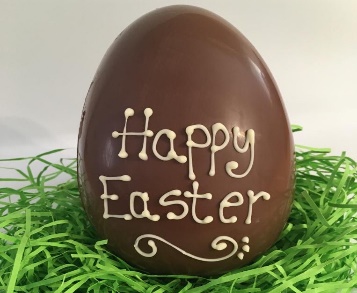 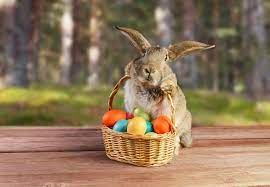 ThursdayGood morning everyone. Please use this timetable to help you through daily activities. We have just introduced our new app called ‘Tapestry”. Please send in pictures of completed work through the tapestry app!Start your morning with a nice healthy snack and drink.Which healthy snack are you going to choose today? Can you tell your parent/carer what it looks like and tastes like?BreakEaster PrayerBegin the day by saying this Easter Prayer.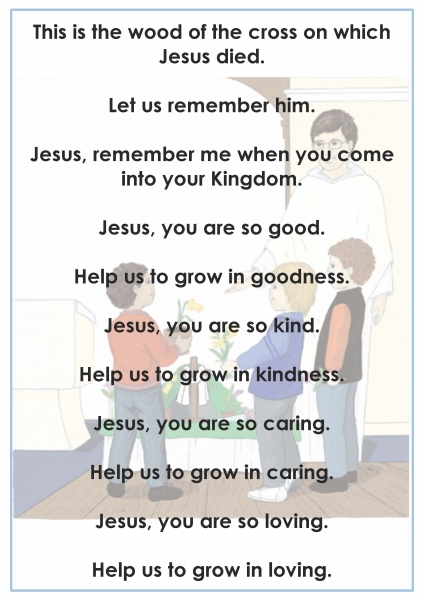 Sink or float?If you have any plastic Easter eggs, fill them with different objects. Once your eggs are filled, make a prediction about whether the eggs will float or sink in water. Place your eggs in water and see if your prediction was right!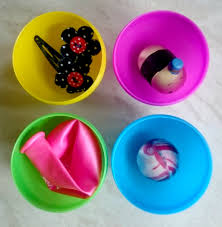 LunchtimeDough DiscoIf you have some playdough at home, you can use this to join in with the ‘dough disco’ activity. If you don’t have any playdough, you could always use others objects such as a sponge.https://www.youtube.com/watch?v=o9D5lfqZF3oGood and bad choicesWith a family member, think about good and bad choices which we make every day. Can you think of 3 good choices? Now think of 3 bad choices. 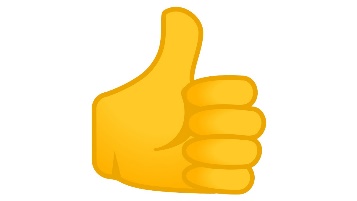 Why is it better to make good choices rather than bad choices? FridayGood morning everyone. Please use this timetable to help you through daily activities. We have just introduced our new app called ‘Tapestry”. Please send in pictures of completed work through the tapestry app!Start your morning with a nice healthy snack and drink.Which healthy snack are you going to choose today? Can you tell your parent/carer what it looks like and tastes like?